Publicado en Badalona el 01/04/2020 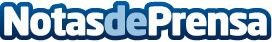 La Consola de Búsqueda de Google: una gran desconocida para las PYMEsDe los muchos servicios que el gigante Google ofrece a empresas y particulares, pocos hay tan desconocidos -a la vez que muy importantes- como la Search Console o Consola de Búsqueda. Este servicio gratuito es la puerta básica hacia la comprensión de lo que se hace bien y mal de cara al marketing onlineDatos de contacto:Ricard MenorConsultor y Project Manager690261370Nota de prensa publicada en: https://www.notasdeprensa.es/la-consola-de-busqueda-de-google-una-gran_1 Categorias: Cataluña E-Commerce http://www.notasdeprensa.es